Event Title: Career Enhancement Event Date: 25 February 2022Event Venue: SBBS UniversityOrganising unit/ agency/ collaborating agency: Tech CaddName of the scheme: Career EnhancementNumber of students participated in such activities: 53Summary of Report: (objective, highlights and snapshots like images should be included) Department of Training & Placement organized a seminar by M/S Tech Cadd for B.Tech (all branches) on 25 February 2022. Tech Cadd is one of the Information technology training centres which provides practical and industry based training along with real world projects, career counseling, and live workshops. 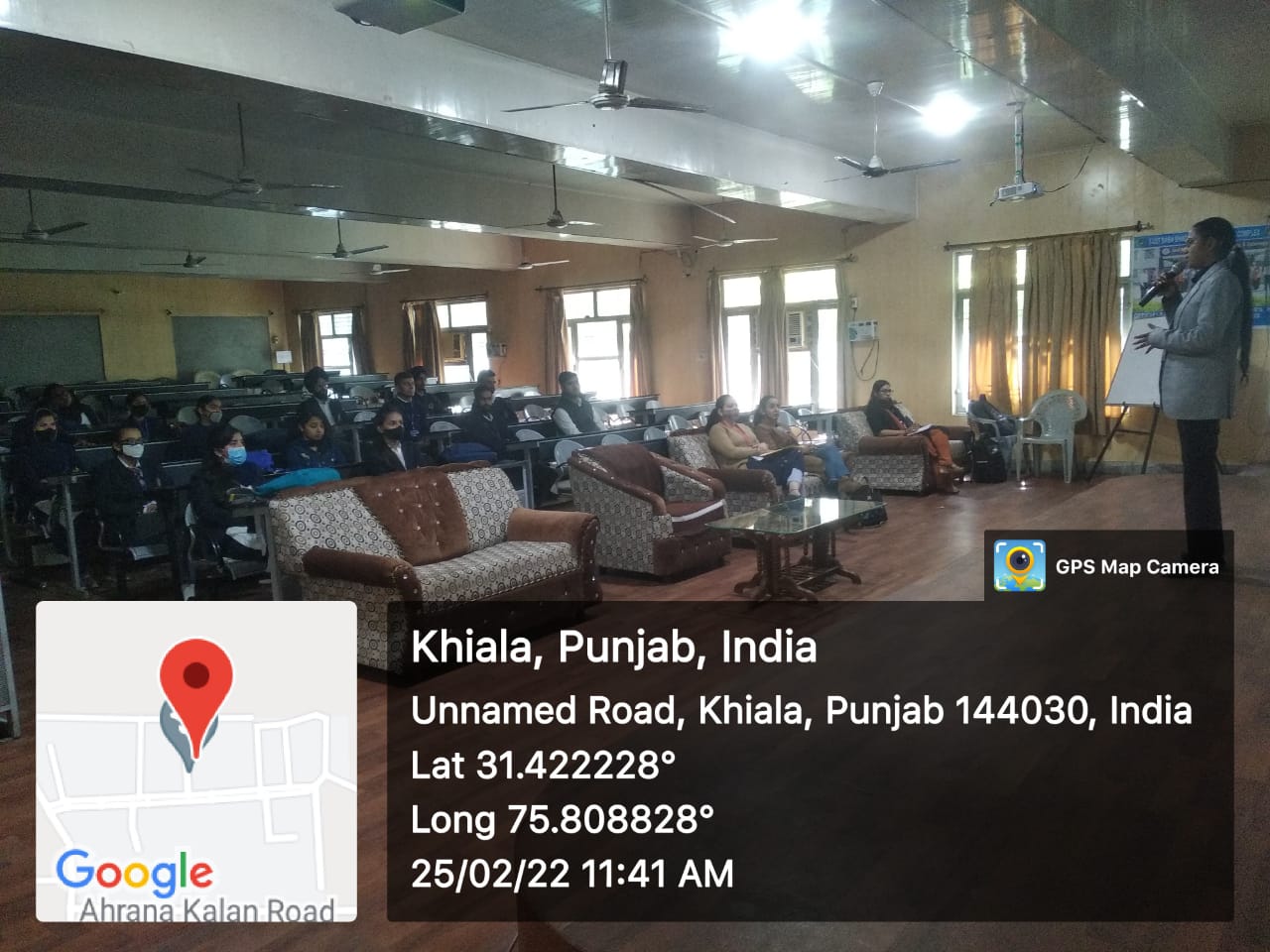 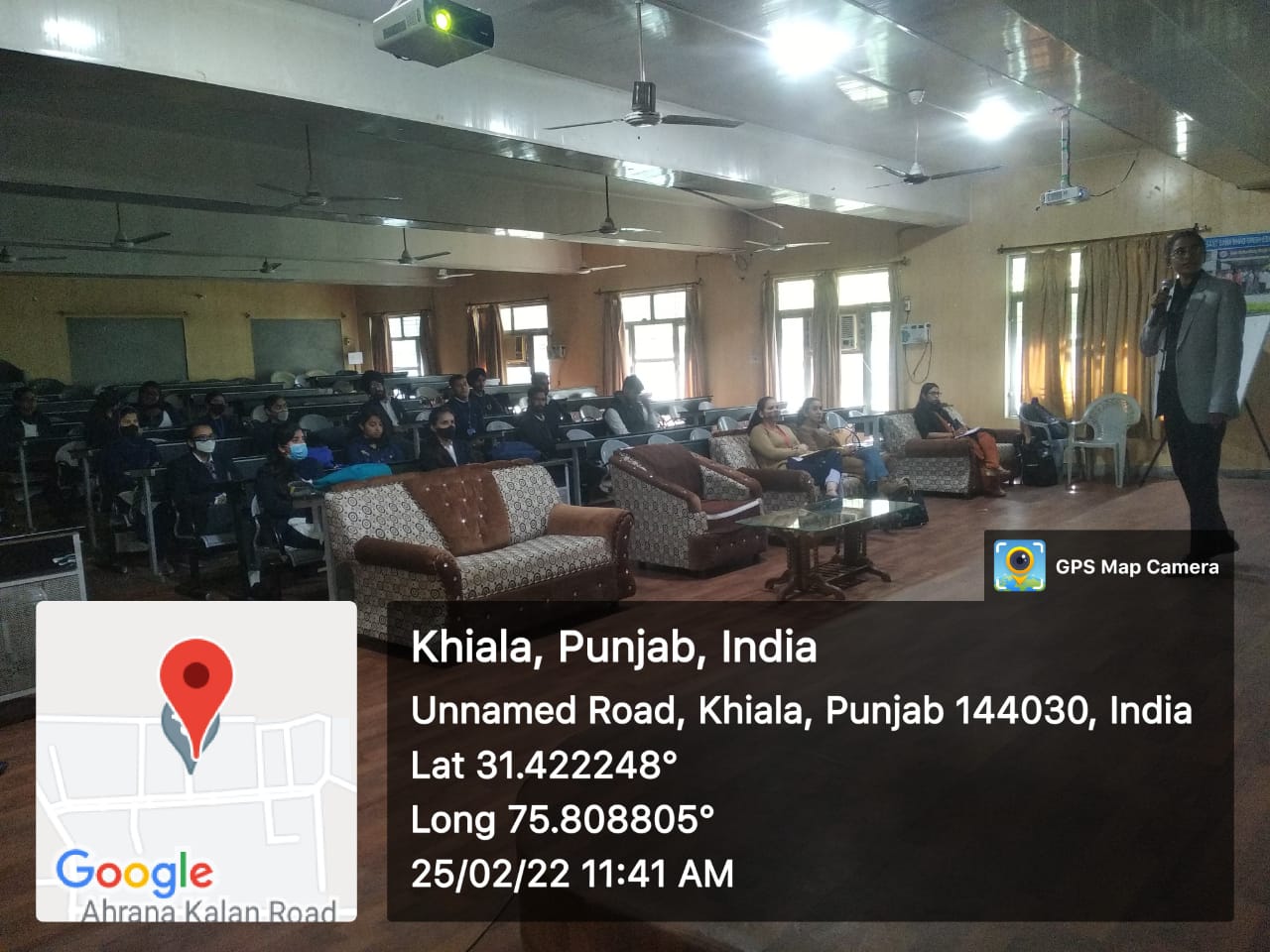 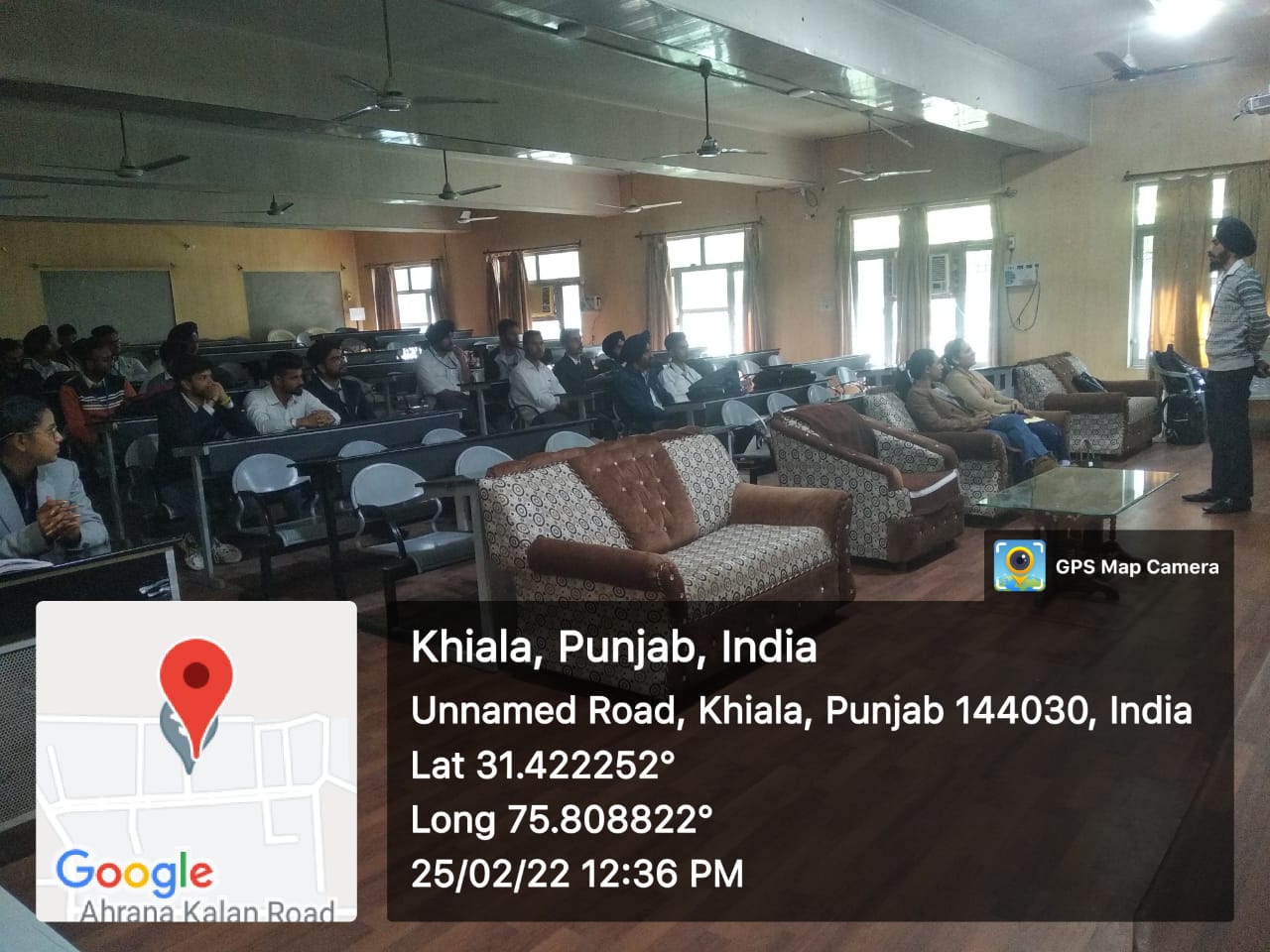 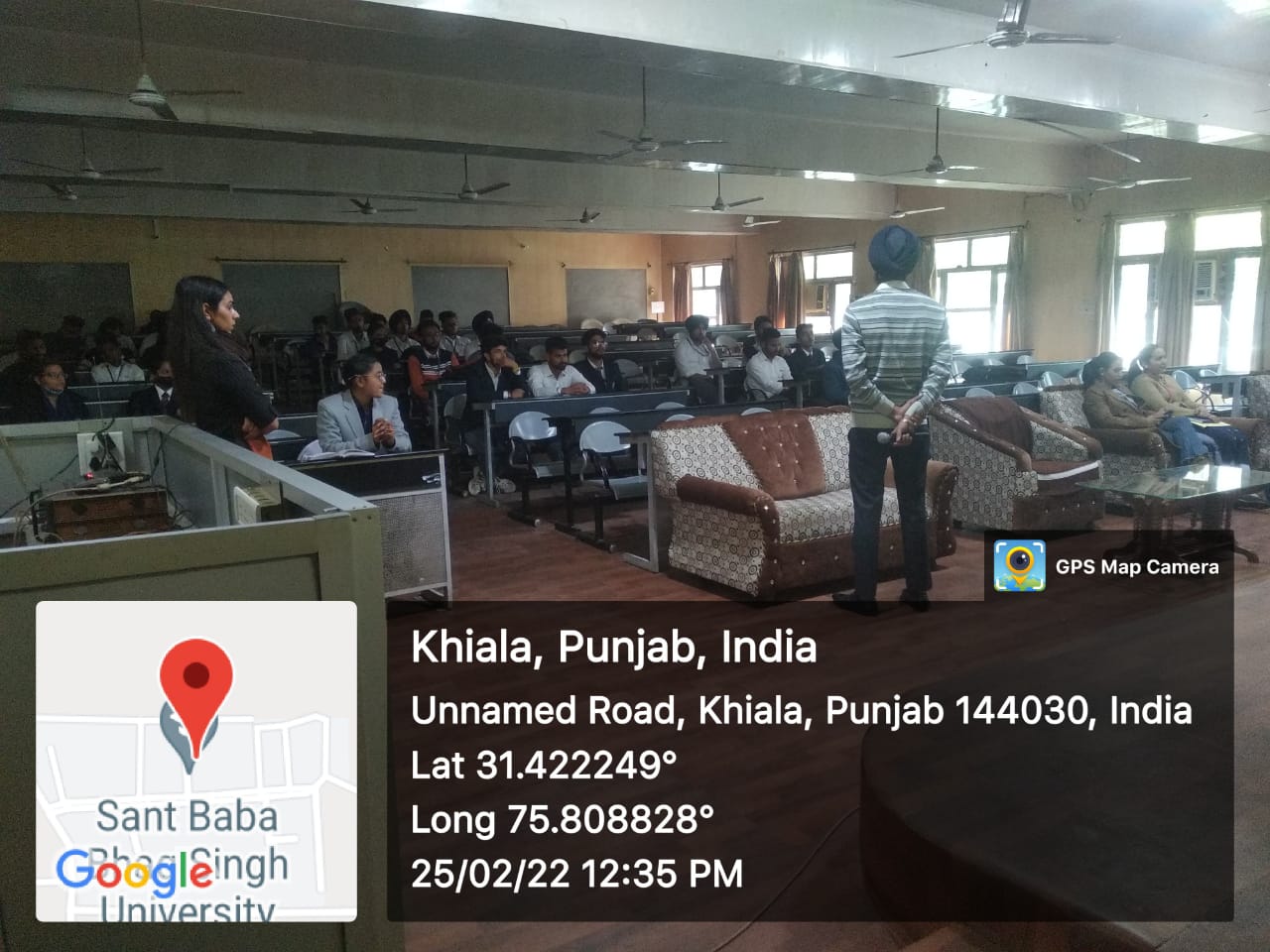 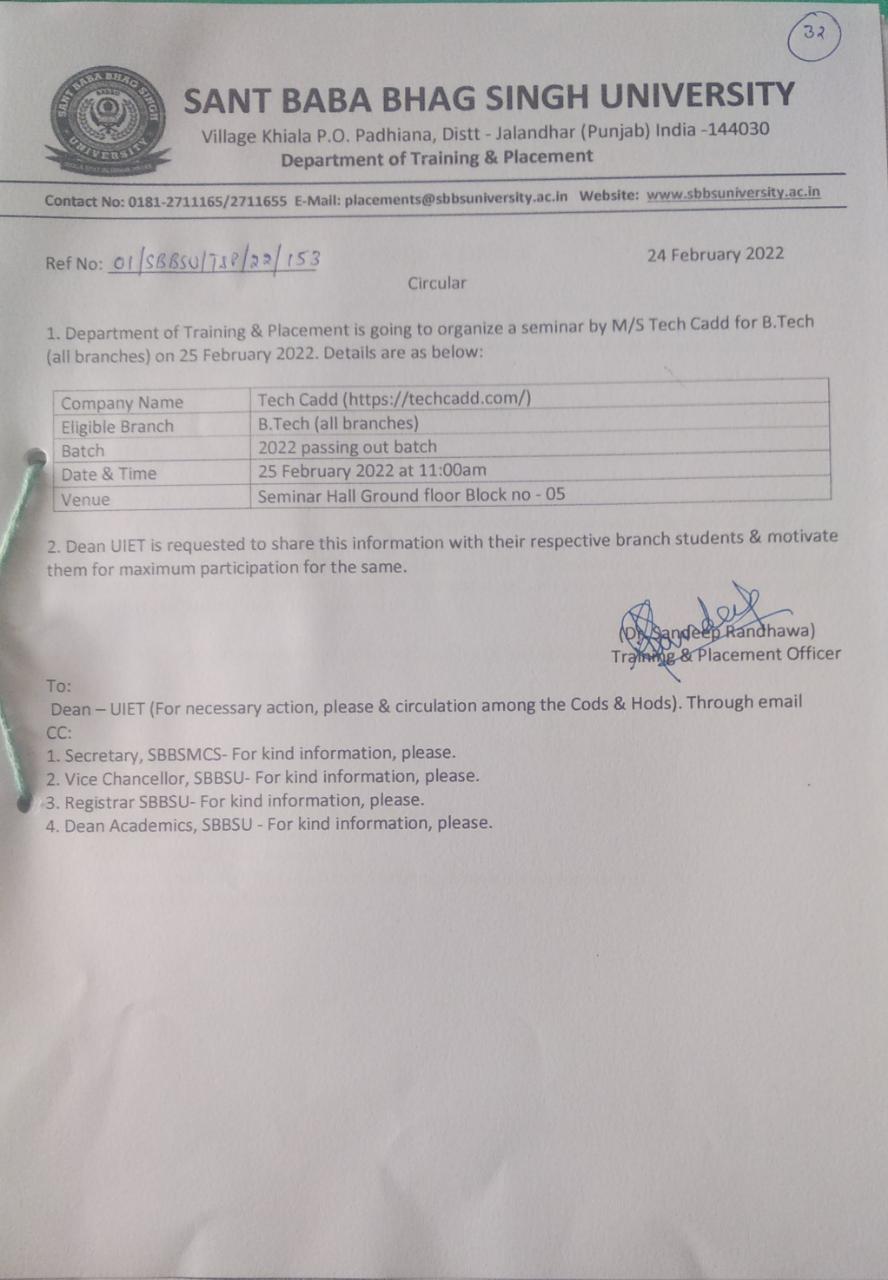 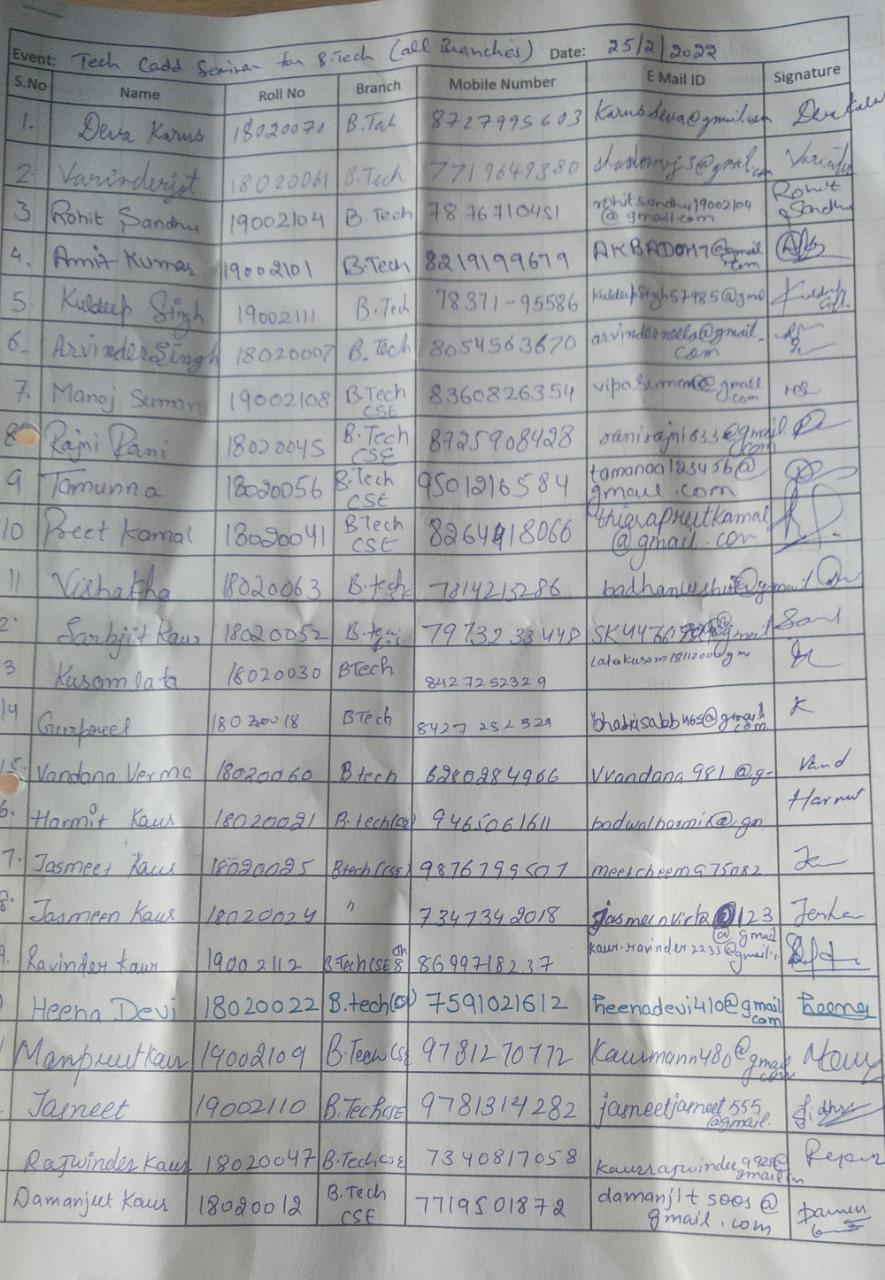 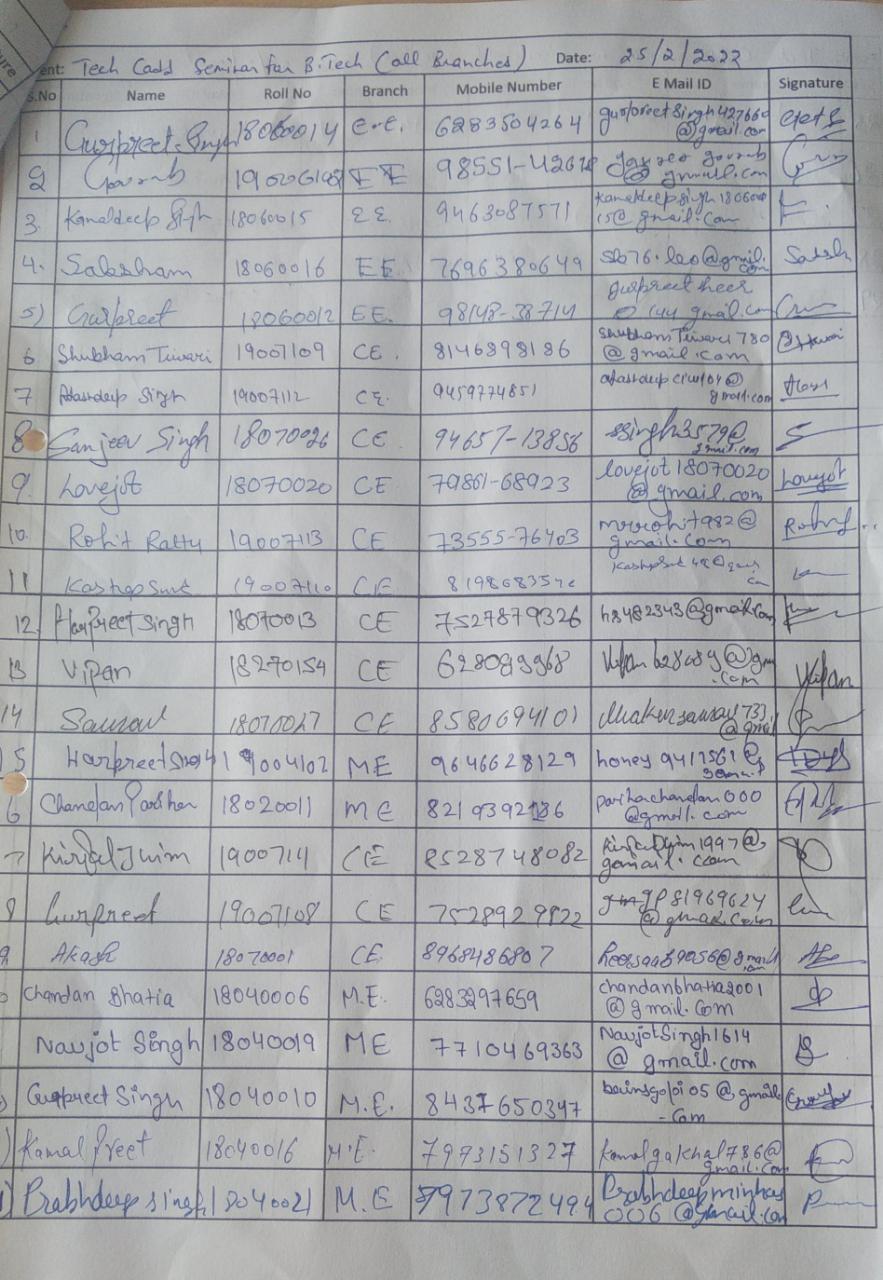 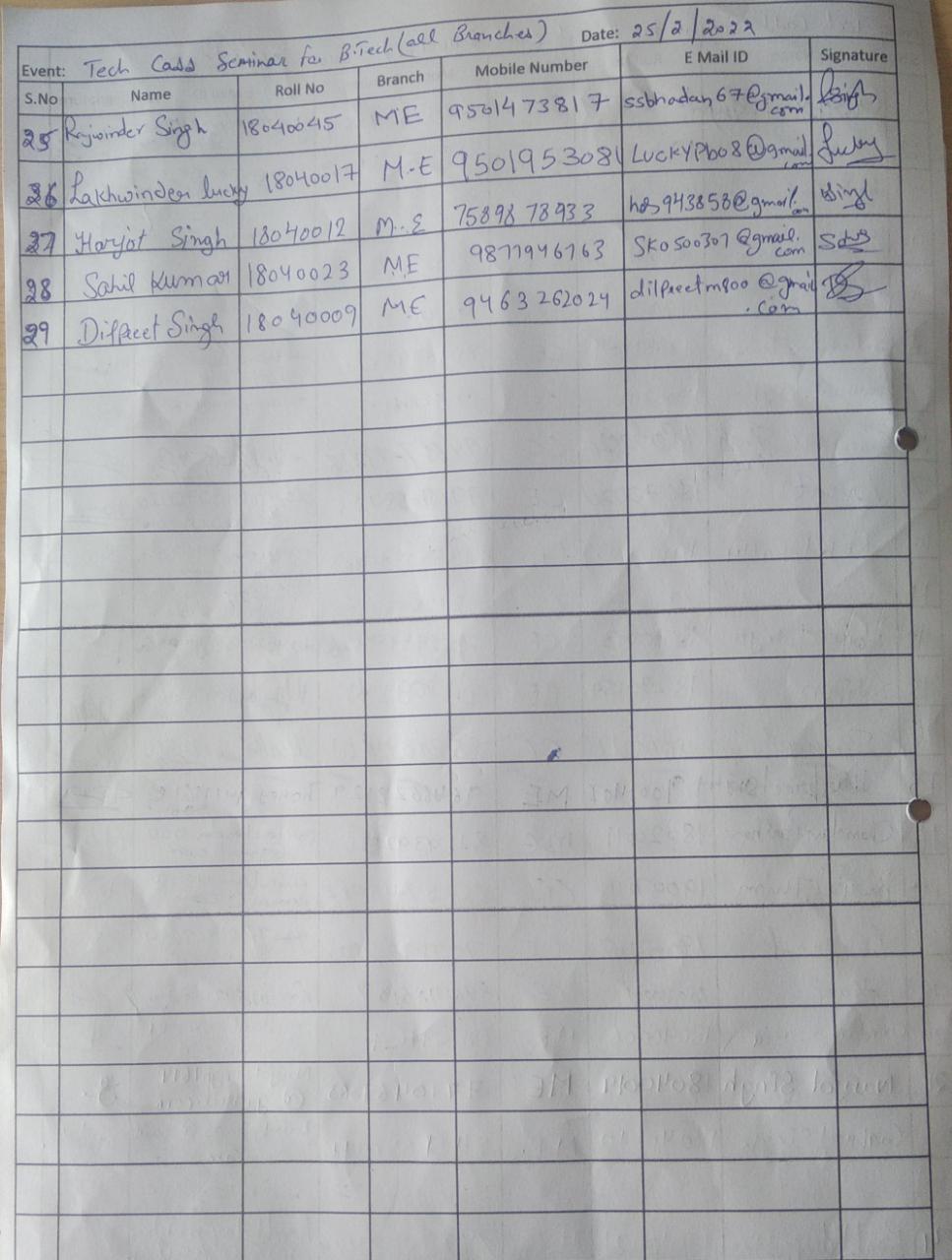 